.Count In: 32 counts from start of track, dance begins on vocals. Approx 110 bpmNotes: Special thanks to Louis St George for suggesting this track[1 – 8] R kick, R ball, L side, R touch, ¼ L stepping back R, L back, R coaster step, L fwd[9 – 16] Pivot ½ turn R, ½ turn R back L, make ¼ turn R chasse, L sailor, R touch behind, unwind ½ turn R[17 – 24] L fwd diagonal, ¼ turn L hitching R, R shuffle, syncopated V step on heels, L cross, R side, L close[25 – 32] R crossing shuffle, ½ turn L doing L crossing shuffle, R side rock, R cross, out-out (L-R) hold (with body roll)Styling: On count 7 begin a body roll backwards that continues through count 8 – taking arms up over head as if putting on a T-Shirt. 9.00[33 – 40] Hip bumps R – L, hip circle clockwise bouncing heels, ¾ paddle turn R with 2 walks forwardRestart Restart here during the 5th wall. The 5th wall begins facing 12.00, you will Restart facing 6.00[41 – 48] R kick, back R, L heel, L in place, R touch, ¼ side R, L point, ¼ L, ¾ turn L, L behind, R side, L cross[49 – 56] Big step R, hold, L ball, R cross, L side rock, ¼ turn L doing a syncopated jazz box[57 – 64] R sailor, L sailor, R heel swivel, R toe swivel, heels swivel, toes swivel, R hitch, R ball, L fwd.Contact: www.dancewithrachael.com - dancewithrachael@gmail.com - Tel: +1 407-538-1533 - +44 7968181933Last Update - 4th Feb 2017Pink Champagne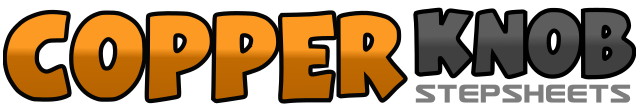 .......Count:64Wall:2Level:Intermediate / Advanced.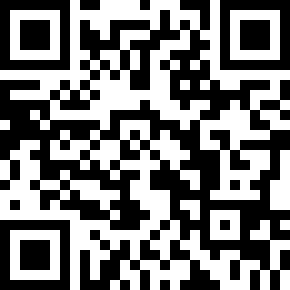 Choreographer:Rachael McEnaney (USA) - January 2017Rachael McEnaney (USA) - January 2017Rachael McEnaney (USA) - January 2017Rachael McEnaney (USA) - January 2017Rachael McEnaney (USA) - January 2017.Music:Pink Champagne - Nick LopezPink Champagne - Nick LopezPink Champagne - Nick LopezPink Champagne - Nick LopezPink Champagne - Nick Lopez........1 & 2Kick R foot forward (1), step ball of R next to L (&), step L big step to left side (2) 12.003 4Touch R next to L (3), make ¼ turn left stepping back R (option on chorus: push hips back and slap butt with both hands)(4) 9.005 6 & 7 8Step back L (5), step back R (6), step L next to R (&), step forward R (7), step forward L (8) 9.001 2Pivot ½ turn right (weight ends R) (1), make ½ turn right stepping back L (2), 9.003 & 4Make ¼ turn right stepping R to right side (3), step L next to R (&), step R to right side (4) (styling: soften knees on the chasse & lean slightly right) 12.005 & 6 7 8Cross L behind R (5), step R next to L (&), step L to left side (6), touch R behind L (7), unwind ½ turn right transferring weight to R (8) 6.001 2Step L forward to right diagonal (7.30) (1), make ¼ turn left on ball of L as you hitch R knee (2) 4.303 & 4 & 5Step forward R (3), step L next to R (&), step forward R (4), step L heel to left diagonal (&), step R heel to right diagonal (5) 4.30& 6 7 & 8Step back L (&), step back R (6), cross L over R (7), make 1/8 turn left stepping R to right side (&), step L next to R (8) 3.001 & 2Cross R over L (1), step L to left side (&), cross R over L (2), 3.003 & 4Make ½ turn left as you cross L over R (3), step R to right side (&), cross L over R (4) 9.005&6& 78Rock R to right side (5), recover weight L (&), cross R over L (6), step L to left side (&), step R to right side (7), hold (with option below) (8)& 1 & 2Bend knees slightly (&), straighten knees pushing hips back and to right side (1), bend knees slightly (&), straighten knees pushing hips back and to left side 9.00& 3 & 4Bend knees slightly (&), straight knees as you circle hips clockwise (option: bounce heels gently 3 times as you circle hips) (3&4) 9.005&6&Make ¼ turn right stepping forward R (5), step L next to R (&), make ¼ turn right stepping forward R (6), step L next to R (&) 3.007 8Make ¼ turn right stepping forward R (7), step forward L (8) 6.001 & 2Kick R forward (1), step back R (&), touch L heel forward (2), 6.00& 3 & 4Step in place L (&), touch R next to L (3), make ¼ turn right stepping R to right side (&), point L to left side (4) 9.005 6 &Make ¼ turn left stepping forward L (5), make ½ turn left stepping back R (6), make ¼ turn left on ball of right sweeping L (&), 9.007 & 8Cross L behind R (7), step R to right side (&), cross L over R (8) 9.001 2 & 3Take big step R to right side (1), hold as you slide L towards R (2), step ball of L next to R (&), cross R over L (3) 9.004 & 5 6Rock L to left side (4), recover weight R (&), cross L over R (5), make ¼ turn left stepping back R (6), 6.00& 7 8Step ball of L to left side (&), cross R over L (7), step L to left side (8) 6.001&2 3 &4Cross R behind L (1), step L next to R (&), step R to right side (2), cross L behind R (3), step R next to L (&), step L to left side (4) 6.005 & 6 &Swivel R heel in towards L (5), swivel R toe in towards L (&), swivel both heels left (6), swivel both toes left (&) 6.007 & 8Hitch R knee (7), step ball of R next to L (&), step forward L (8) 6.00